Al Dirigente Scolasticodell'Istituto Comprensivo Statale di MoianoOGGETTO: Richiesta congedo biennale per assistenza soggetto con handicap in situazione di gravità._l_ sottoscritt_			nat_ il  	                              a	      prov. (	), residente a  		 prov. (	) in Via  		       in servizio in qualità di		             con contratto a tempoindeterminato dal  	determinato dal  	C H I E D Edi usufruire del congedo biennale di cui all’art. 42, comma 5, D.Lgs. n. 151/2001, come modificato dall’art. 4 del D.Lgs. 18.07.2011 n. 119,per assistere il/la sig./sig.ra  				                                                                                                          nato/a il	a	prov.(	) e residente a	prov. (_________) in Via  			intero	dal	al	per mesi	gg  	A tal fine, ai sensi degli art. 46 e 47 del T.U. approvato con D.P.R. 28.12.2000 n. 445,D I C H I A R Ache il disabile è in situazione di disabilità grave (art. 3, comma 3, legge 104/92) accertata dalla Commissione Medica integrata ASL/INPS (art. 20, legge n. 102 del 03/08/2009) (come da documentazione allegata)che è stata presentata domanda alla Commissione Medica Integrata ASL/INPS (art. 20, legge n. 102 del 03/08/2009) per l’accertamento della disabilità in situazione di gravità (art. 3, comma 3, legge 104/92) il	(come da documentazione allegata)(Solo nel caso in cui si richiedano i permessi sulla base di un certificato provvisorio) di essere nella seguente relazione con la persona disabile in situazione di gravità:padre	  madre	  fratello	  sorella	  figlio	  coniuge unito civilmente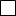 convivente di fatto (art. 1, commi 36 e 37, legge 76/2016)parente entro il secondo grado in qualità di  	 affine entro il secondo grado in qualità di  	 di essere parente/affine di terzo grado della persona disabile in situazione di gravità ma che la stessa (1):non è coniugata   non è unita civilmente   non è convivente di fatto (art. 1, commi 36 e 36, legge 76/2016)è coniugata, ma il coniuge è affetto da patologia invalidante (2)è unita civilmente, ma la parte dell’unione è affetta da patologia invalidante (2)è convivente di fatto (art. 1, commi 36 e 37, legge 76/2016), ma il convivente è affetto da patologia invalidante (2)il coniuge è decedutola parte dell’unione è decedutail convivente di fatto (art. 1, commi 36 e 37, legge 76/2016) è deceduto è separata legalmente o divorziataè sciolto dall’unione civileè cessato dalla convivenza di fatto (art. 1, commi 36 e 37, legge 76/2016) è coniugata, ma in situazione di abbandono (3)è unita civilmente, ma in situazione di abbandono (3)è convivente di fatto (art. 1, commi 36 e 37, legge 76/2016), ma in situazione di abbandono (3)ha uno o entrambi i genitori decedutiha uno o entrambi i genitori affetti da patologia invalidante (2)di essere convivente con il soggetto portatore di handicapnecessità di allegare, nel caso in cui il soggetto richiedente sia diverso dal coniuge, le attestazioni - riguardanti la mancanza, il decesso o l’esistenza di patologie invalidanti - relativamente ai soggetti che precedono in ordine di priorità il richiedente. Ciò, inquanto, l’ordine dei possibili beneficiari del congedo in esame, indicati dalla norma, è tassativo. Si evidenzia, altresì, come pure le “situazioni” che legittimano il beneficiario di ordine successivo siano tassative. Pertanto condizioni diverse (per esempio la rinuncia alla fruizione) non sono ammesse;che l’altro genitore beneficia del congedo straordinario per la stessa persona disabile in situazione di gravitàche la persona disabile in situazione di gravità non è ricoverata a tempo pienoche la persona disabile in situazione di gravità è ricoverata a tempo pieno, ma i sanitari della struttura hanno richiesto la mia presenza (come da documentazione allegata)di impegnarsi a comunicare immediatamente eventuali variazioni relative a quanto comunicato/autocertificato con la presente dichiarazione, consapevole che le amministrazioni possono effettuare controlli sulla veridicità delle dichiarazioni ai sensi degli artt. 71, 75 e 76 –T.U. delle disposizioni legislative e regolamentari in materia di documentazione amministrativa– D.P.R. 28.12.2000 n. 445.la propria disponibilità a riprendere servizio il ______________ fine del periodo richiesto.Data  	Firma*********************************************************************************************************** Riservato alla segreteriaProt.n.	/Fp	del  	Ai fini del diritto alla fruizione dei permessi è sufficiente la sussistenza di una delle condizioni elencate.Per patologie invalidanti si intendono soltanto quelle, a carattere permanente, indicate dall’art. 2 del DecretoInterministeriale n. 278 del 21/07/2000. In tale caso deve essere allegata idonea documentazione del medico specialista del Servizio Sanitario Nazionale o con esso convenzionato o del medico di medicina generale o della struttura sanitaria nel caso di ricovero o intervento chirurgico.Lo stato giuridico di abbandono deve risultare dalla documentazione rilasciata dall’autorità giudiziaria o da altra pubblica autorità.